ENRICO 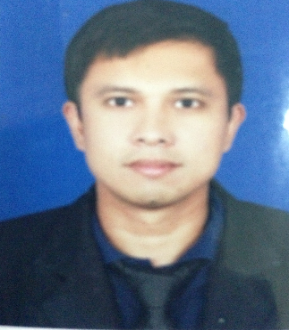 Email:		enrico.296704@2freemail.com EMPLOYMENT OBJECTIVETo obtain suitable position from a company that possess higher integrity. To be able to apply my skills and capabilities for mutual benefits and gain more experience to further enhance my individuality.EDUCATIONAL BACKGROUNDHIGHER EDUCATION2003 – 2007		BACHELOR OF SCIENCE IN ENTREPRENEURSHIP			BICOL UNIVERSITYSECONDARY EDUCATION1999 – 2003		GUBAT NATIONAL HIGH SCHOOLELEMENTARY EDUCATION1993 – 1999		BUENAVISTA ELEMENTARY SCHOOLWORK EXPERIENCESPERSONAL INFORMATIONDate of Birth		:	February 22, 1986Age			:	30 years oldGender		:	MalePlace of Birth		:	Sorsogon City, PhilippinesCivil Status		:	SingleCitizenship		:	FilipinoReligion		:	Roman CatholicHeight			:	5’5”Weight			:	127 lbs.Dialect Spoken	:	English, Filipino & BikolSUMMARY OF QUALIFICATIONSHighly motivated in taking probable challenges and opportunities.Adoptable in computer based system job.Self-disciplined, hardworking and committed to learning.Able to work with minimal supervisions.Work well under stressful conditions.Competitive, efficient, honest, trustworthy and enthusiastic.Can assist and motivate all types of customers.Average communication and interpersonal skills.July 20, 2013 – June 28, 2016Warehouse In-ChargeVectrus/ GSCS – Camp As SayliyahAmerican Military Base, Doha-QatarDUTIES & RESPONSIBILITIESKnowledge and experience using Webwork system.Supervise the delivery of materials and supplies to all district facilities upon schedule and /or request. Make emergency deliveries if needed.Producing regular reports and statistics on a daily, weekly and monthly basis.Maintain accuracy of all counts and ensure authenticity of all information. Issuing of MR/ Material Request.Monthly Stock Taking.Managing the in and out of the items and bulk delivery.Monitor and validate all inventories, perform cycle count of all products and perform monthly short dated checks.Compiles and maintains records of quantity, type, and value of material, equipment, merchandise, or supplies stocked.Compares inventories to office records or computes figures from records.Verifies clerical computations against physical count of stock and adjusts errors in computation or count, or investigates and reports reasons for discrepancies.Perform other duties assigned by ManagerMay 10, 2011 – April 11, 2013Property SpecialistSM DEVELOPMENT CORPORATION10/F One E-Com Center,Harbor DriveMall of Asia Complex Pasay City.DUTIES & RESPONSIBILITIESPromoted sales of properties through advertisements, open houses, and participation in multiple listing services.Identifying prospect or client mapping.Presented purchase offers to prospect for consideration.Booth manning and developing client’s interest towards property investment.Coordinated and arranged appointments and meeting with interested clientsStrategically motivation for certain target.Prepare documents such as sales contract and assessment in client’s required documents.Coordinate property closings, overseeing signing of documents and pay-outs.Follow-up assessment on customer’s satisfaction and concerns.Earning valuable referrals from clients.May 2, 2008 – April 3, 2011	Sales ConsultantMITSUBISHI – PEAK MOTORS PHILS. INC2943 Jose Abad Santos Ave., Tondo ManilaDUTIES & RESPONSIBILITIESClient mapping and identifying prospect.Setting and arranging appointments for data assessment.Developed rapport with new client.Established and maintained relationships with current customer.Compared needs and interests to various models.Presented automobile demo by briefing on characteristics, capabilities and featuresConducted test drives and explained warranties and services.Closed sales by overcoming objectionsCoordinated contract signing pay-out.May 10, 2007 – Feb. 10, 2008Sales Utility ClerkSM MANILASM City ManilaJune 6, 2005 – March 7, 2007Promodizer (Part-Time/ Working Student)JOB AND CAREERS INCORPORATEDUnit 404-A, Summit One Office, 530 Shaw BoulevardMandaluyong City Philippines.DUTIES & RESPONSIBILITIESAssessed the customers.Maintained the uniform displays.Promoted sales Product demonstrationArranging stocksPrepared daily sales reports and comparative reports. Monthly stocks inventory.Prepared repeat orders and pull-outsDUTIES & RESPONSIBILITIESAssessed the customers.Maintained the uniform displays.Promoted sales Product demonstrationArranging stocksPrepared daily sales reports and comparative reports. Monthly stocks inventory.Prepared repeat orders and pull-outs.